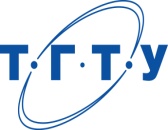 Министерство науки и высшего образования Российской ФедерацииФедеральное государственное бюджетноеобразовательное учреждениевысшего образования«Тамбовский государственныйтехнический университет»(ФГБОУ ВО «ТГТУ»)392000, Тамбов, Советская, 106/5,помещение 2Лицензия на осуществление образовательной деятельности бессрочнаявыдана Федеральной службой по надзору в сфере образования и науки 21.06.2022 за № Л035-00115-77/00613649Телефон (4752) 63-10-19Факс (4752) 63-06-43E-mail: tstu@tstu.ruОГРН 1026801156557ИНН 6831006362, ОКПО 02069289№___________________________ «______» ________________202__ г.На № ________________________«______» ________________202__ г.